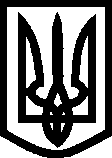 УКРАЇНА ВИКОНАВЧИЙ КОМІТЕТМЕЛІТОПОЛЬСЬКОЇ  МІСЬКОЇ  РАДИЗапорізької областіР О З П О Р Я Д Ж Е Н Н Яміського голови29.01.2021		                                                                    № 33-рПро внесення змін до розпорядження міського голови від 23.07.2014                № 495-р та втрату чинності розпорядження міського голови від 07.11.2019 № 467-р Керуючись Законом України «Про місцеве самоврядування в Україні», у зв’язку із кадровими змінами та з метою ефективної роботи Координаційної ради представників національно-культурних товариств при виконавчому комітеті Мелітопольської міської ради Запорізької областіЗОБОВ’ЯЗУЮ: 1. Внести зміни у додаток до розпорядження міського голови від 23.07.2014 № 495-р «Про затвердження Положення Координаційної ради представників національно-культурних товариств при виконавчому комітеті Мелітопольської міської ради Запорізької області», а саме п. 1.3. викласти в наступній редакції:	«Головою КРНКТ (за посадою) є заступник міського голови з питань діяльності виконавчих органів ради, заступником голови КРНКТ – начальник або заступник  начальника управління культури та молоді Мелітопольської міської ради Запорізької області, відповідальним секретарем – головний спеціаліст управління культури та молоді Мелітопольської міської ради Запорізької області».2. Вважати таким, що втратило чинність розпорядження міського голови від 07.11.2019 № 467-р «Про внесення змін до розпорядження міського голови від 23.07.2014 № 495-р».3. Контроль за виконанням цього розпорядження покласти на заступника міського голови з питань діяльності виконавчих органів ради Семікіна М.Мелітопольський міський голова      		     Іван ФЕДОРОВ